Załącznik nr 2 do pisma z dnia 01.03.2023 r. w sprawie zmiany treści SWZ 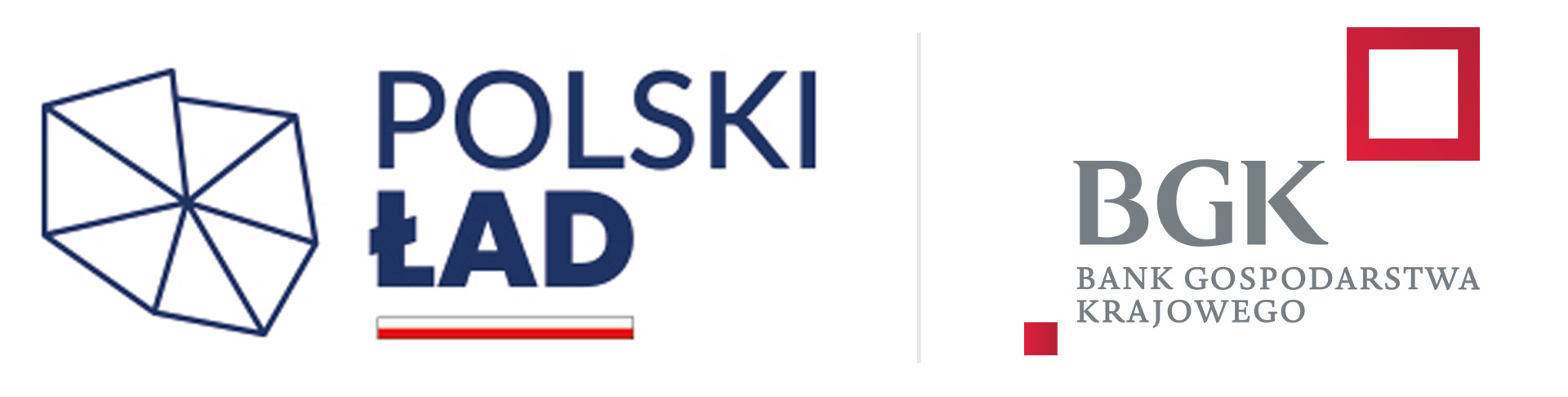 Załącznik nr 9.3 do SWZ                                         Projekt umowy - część III zamówienia UMOWA nr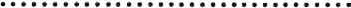 zawarta w dniu ........................2023 r. w Brzegu pomiędzy:Powiatem Brzeskim z siedzibą w Brzegu przy ul. Robotniczej 20, 49-300 Brzeg, 
NIP 7471567388, REGON 531412444,zwanym dalej „Zamawiającym”, reprezentowanym przez Zarząd Powiatu Brzeskiego, w imieniu którego działają:1. …………………………………………………..2. ………………………………………………….. przy kontrasygnacie ……………………………….a…………………………………………………………………………………………………………………………………………………………………………………………………… zwanym dalej „Wykonawcą”Oświadczenia StronStrony oświadczają, że niniejsza umowa, została zawarta w wyniku udzielenia zamówienia publicznego w trybie podstawowym bez przeprowadzenia negocjacji na podstawie art. 275 pkt 1 ustawy z dnia 11 września 2019 r. - Prawo zamówień publicznych (t.j. Dz. U. z 2022 r., poz. 1710 z późn. zm., dalej: „ustawa PZP”).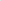 Zamawiający oświadcza, że niniejsze postępowanie współfinansowane jest z Rządowego Funduszu Polski Ład: Programu Inwestycji Strategicznych (zwanego dalej „Programem”). Zasady wypłaty wynagrodzenia Wykonawcy wskazane w niniejszej umowie zostały ustalone zgodnie z zasadami wskazanymi w: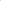 uchwale Nr 84/2021 Rady Ministrów z dnia 1 lipca 2021 r. w sprawie ustanowienia Rządowego Funduszu Polski Ład: Programu Inwestycji Strategicznych (zmienionej uchwałą nr 176/2021 Rady Ministrów z dnia 28 grudnia 2021 r., uchwałą nr 87/2022 Rady Ministrów z dnia 26 kwietnia 2022 r. oraz uchwałą nr 205/2022 Rady Ministrów z dnia 13 października 2022 r.) i Regulaminie naboru wniosków o dofinansowanie Rządowego Funduszu Polski Ład: Programu Inwestycji Strategicznych,Wstępnej Promesy dla Powiatu Brzeskiego dotyczącej dofinansowania inwestycji z Programu Rządowy Fundusz Polski Ład: Program Inwestycji Strategicznych NR Edycja2/2021/2202/PolskiLad z dnia 15 czerwca 2022 r.Strony oświadczają, że będąc świadomymi treści dokumentów wskazanych w ust. 3    pkt 1 i 2 godzą się na zasady wypłaty wynagrodzenia Wykonawcy wskazane w niniejszej umowie oraz podanych dokumentach.Strony oświadczają, że zasady wypłaty wynagrodzenia wskazane w niniejszej umowie nie będą podlegały zmianom, które byłyby niezgodne z dokumentami wskazanymi w ust. 3 pkt 1 i 2.Wykonawca jest zobowiązany do zapewnienia finansowania inwestycji w części niepokrytej udziałem własnym Zamawiającego, na czas poprzedzający wypłatę lub wypłaty dofinansowania z Programu w ramach udzielonej Wstępnej Promesy.§ 1PRZEDMIOT UMOWYNa podstawie przeprowadzonego postępowania o udzielenie zamówienia publicznego w trybie podstawowym bez negocjacji (znak sprawy ………………………), Wykonawcy powierza się do wykonania zadanie pn. „Wykonanie dokumentacji projektowej i wykonanie na jej podstawie prac budowlanych związanych budową pięciu Domów Pieczy Zastępczej w ramach zadania pn.: „Poprawa warunków życia dzieci w pieczy zastępczej na terenie Powiatu Brzeskiego – budowa nowych i modernizacja istniejących placówek” – w formule zaprojektuj i wybuduj (część III).Zakres przedmiotu umowy obejmuje zaprojektowanie i budowę 5 (pięciu) budynków Pieczy Zastępczej wraz z uzbrojeniem i zagospodarowaniem terenu w tym 3 (trzy) budynki w Brzegu na działkach 980/3 i 980/4 oraz 2 (dwa) budynki w Grodkowie na działce 778/33, zgodnie ze Specyfikacją warunków zamówienia (dalej: „SWZ”) i Programem funkcjonalno-użytkowym (dalej: „PFU”), ofertą Wykonawcy oraz wymogami Zamawiającego określonymi niniejszą umową.§ 2Na przedmiot umowy określony w § 1 składa się następujący zakres rzeczowy:ETAP 1 — Dokumentacja projektowa:  W ramach tego zadania Wykonawca zobowiązany jest w szczególności do:opracowania kompletnej dokumentacji projektowej, zgodnie z zakresem i wytycznymi wskazanymi w PFU dla dokumentacji projektowej, w tym: uzyskania wszelkiego typu decyzji, pozwoleń, zgód i uzgodnień,uzyskania w imieniu Inwestora prawomocnej decyzji o pozwoleniu na budowę lub prawomocnego zgłoszenia zamiaru wykonywania robót budowlanych dla całości inwestycji, wymaganych przepisami prawa, w tym ustawy z dnia 7 lipca 1994 r. Prawo budowlane (t.j. Dz. U. 2022 r., poz. 1557 z późn. zm.), koniecznych do wykonania niniejszej umowy.Wykonawca uznaje, że przekazane przez Zamawiającego dokumenty i Program funkcjonalno-użytkowy są wystarczające do opracowania dokumentacji projektowo-technicznych, które będą stanowiły podstawę do wykonania robót budowlanych.ETAP 2 — Roboty budowlane: budowa pięciu Domów Pieczy Zastępczej W ramach tego zadania Wykonawca zobowiązany jest do wykonania robót budowlanych zgodnie z opisem ujętym w § 1 ust. 2 umowy oraz PFU i opracowaną przez Wykonawcę dokumentacją projektową.2. Wykonawca w ramach realizacji przedmiotu umowy:najpóźniej do dnia odbioru końcowego, zobowiązany jest do przygotowania i przekazania Zamawiającemu kompletu dokumentów odbiorowych, w tym geodezyjnej dokumentacji powykonawczej,zobowiązany jest do dochowania i wypełnienia innych obowiązków wymienionych w Programie funkcjonalno-użytkowym.§ 3TERMIN WYKONANIA UMOWYl. Strony ustalają następujące terminy wykonania robót:rozpoczęcie: w dniu podpisania umowy,zakończenie: 18 miesięcy od dnia podpisania umowy Termin realizacji, o którym mowa powyżej obejmujący opracowanie koncepcji rozwiązań projektowych (do uzgodnienia z Zamawiającym), wykonanie dokumentacji projektowej wraz z uzyskaniem niezbędnych pozwoleń oraz wykonaniem robót budowlanych, w tym wszelkich badań i sprawdzeń, uznaje się za dotrzymany, jeśli Strony podpiszą protokół odbioru końcowego zadania, zgodnie z zapisami § 12 ust. 15 umowy.2. Wykonawca przed podpisaniem umowy przekaże Zamawiającemu do zatwierdzenia harmonogram rzeczowo-finansowy realizacji zadania. Harmonogram winien być sporządzony w rozbiciu miesięcznym z uwzględnieniem terminów kluczowych dla realizacji poszczególnych elementów zadania. Zmiana harmonogramu w trakcie trwania umowy nie wymaga sporządzenia aneksu.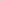 Zamawiający zgłosi uwagi do Harmonogramu rzeczowo-finansowego, o którym mowa w ust. 2, w ciągu 5 dni roboczych od daty jego przedłożenia do zatwierdzenia lub w tym terminie zatwierdzi Harmonogram rzeczowo-finansowy. Brak uwag Zamawiającego do Harmonogramu, zgłoszonych w przewidzianym terminie, uważa się za akceptację Harmonogramu rzeczowo-finansowego przez Zamawiającego.W przypadku zgłoszenia uwag do Harmonogramu rzeczowo-finansowego, Wykonawca usunie nieprawidłowości w terminie 5 dni i przedłoży Harmonogram rzeczowo-finansowy w celu zatwierdzenia.Ww. postanowienia mają zastosowanie do kolejnych poprawek Harmonogramu rzeczowo-finansowego.Wykonawca zobowiązany jest przedłożyć Zamawiającemu uaktualniony Harmonogram rzeczowo-finansowy w terminie 5 dni od daty zawarcia aneksu zmieniającego umowę, w przypadkach określonych w § 10 umowy.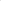 Za termin zakończenia robót przyjmuje się datę pisemnego zgłoszenia Zamawiającemu o faktycznym zakończeniu robót przez Wykonawcę i gotowości do odbioru.Rozpoczęcie i przeprowadzenie przez Zamawiającego czynności odbiorowych nastąpi zgodnie z zapisami § 12 niniejszej umowy.§ 4PRAWA AUTORSKIE1. Wykonawca oświadcza, że w chwili przekazywania Zamawiającemu wszelkiej dokumentacji, projektów i opracowań powstałych lub dostarczonych w związku z realizacją umowy, które stanowią utwór w rozumieniu ustawy z dnia 4 lutego 1994 r. o prawie autorskim i prawach pokrewnych (t.j. Dz. U z 2022 r., poz. 2509), będą Wykonawcy przysługiwać wyłączne i nieograniczone autorskie prawa majątkowe do nich.Z dniem przekazania Zamawiającemu wszelkiej dokumentacji, projektów i opracowań, wykonanych lub dostarczonych na podstawie umowy, które stanowią utwór w rozumieniu ustawy o prawie autorskim i prawach pokrewnych, Wykonawca przenosi na Zamawiającego autorskie prawa majątkowe do nich, bez ograniczeń terytorialnych, czasowych i dodatkowych oświadczeń Stron w tym zakresie, na wszelkich polach eksploatacji określonych w art. 50 ustawy o prawie autorskim i prawach pokrewnych, w szczególności: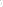 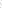 w zakresie wszelkiego wykorzystania ich w celu realizacji inwestycji, opisanej dokumentacją projektową, przez Zamawiającego samodzielnie lub z udziałem partnerów;w zakresie utrwalania i zwielokrotniania utworu: do wytwarzania wszelkimi znanymi technikami egzemplarzy utworu w sposób trwały lub czasowy, w wersji zwartej jak i pojedynczych elementach, jakimikolwiek środkami i w jakiejkolwiek formie, niezależnie od formatu, systemu lub standardu, zarówno poprzez:zapis na materialnych nośnikach, w szczególności techniką drukarską, reprograficzną oraz zapisu magnetycznego,jak i zapis w postaci cyfrowej, w szczególności poprzez umieszczenie dzieła na nośnikach materialnych (w szczególności na płytach CD, DVD czy wprowadzenie w pamięci komputera), jak i poprzez udostępnienie dzieła jako produktu multimedialnego w sieciach teleinformatycznych (w szczególności poprzez umieszczenia dzieła na serwerze, w sieci Internet, w sieci komputerowej czy pamięci poszczególnych urządzeń), włączając w to sporządzanie ich kopii oraz dowolne korzystanie i rozporządzanie tymi kopiami;w zakresie obrotu oryginałami albo jego egzemplarzami: do jego wprowadzania do obrotu, przekazywania, użyczenia, najmu oryginału albo egzemplarzy, a także użytkowania na własny użytek i użytek jednostek związanych, według potrzeb Zamawiającego, zarówno w formie materialnych nośników, jak i jego cyfrowej postaci, w tym w szczególności dokonywanie czynności wyżej wskazanych w stosunku do całości lub części przedmiotu umowy, a także ich wszelakich kopii poprzez przekazywanie ich w szczególności:innym wykonawcom, jako podstawę lub materiał wyjściowy do wykonania innych projektów i opracowań,innym podmiotom, które będą brały udział w realizacji inwestycji opisanej dokumentacją projektową;w zakresie rozpowszechniania: do publicznego wystawiania, odtwarzania, wyświetlania, przekazywania i przechowywania niezależnie od formatu, systemu lub standardu, a także do publicznego udostępniania utworu w taki sposób, aby każdy mógł mieć do niego dostęp w miejscu, w czasie przez siebie wybranym, do jego rozpowszechniania w lokalnych oraz ogólnodostępnych sieciach elektronicznych, wykorzystywania fragmentów do reklamy lub promocji działań prowadzonych przez Zamawiającego;przekształcenie formatu pierwotnego utworu na dowolny inny format, wymagany przez Zamawiającego i dostosowanie do platform sprzętowo-systemowych wybranych dla Zamawiającego; użycia w celu dochodzenia roszczeń lub obrony swych praw.Zamawiający wraz z przekazaniem mu wszelkiej dokumentacji, projektów i opracowań wykonanych lub dostarczonych w ramach realizacji niniejszej umowy będzie uprawniony do dokonywania wszelkich: opracowań, modyfikacji, tłumaczeń, zmian w utworach, które powstaną w wyniku wykonania niniejszej umowy oraz do łączenia ich z innymi utworami, bez zgody Wykonawcy.Zamawiający jest uprawniony do przenoszenia autorskich praw majątkowych i praw zależnych na inne osoby oraz do udzielania im licencji na korzystanie z dokumentacji, projektów i opracowań.Przeniesienie praw autorskich majątkowych na wskazanych wyżej polach eksploatacji oraz prawa do zezwalania na wykonywanie zależnego prawa autorskiego następuje w ramach wynagrodzenia należnego Wykonawcy na podstawie tej umowy, określonego w § 9 ust. 1 umowy.Wraz z przekazaniem egzemplarzy dokumentów, projektów i opracowań powstałych lub dostarczonych w związku z realizacją niniejszej umowy Zamawiający staje się ich właścicielem w liczbie wskazanej w Programie funkcjonalno-użytkowym.§ 5OBOWIĄZKI STRON UMOWYDo obowiązków Zamawiającego należy :przekazanie placu budowy,zapewnienie nadzoru inwestorskiego,odbiór przedmiotu umowy po jego wykonaniu,dokonanie zapłaty za wykonanie przedmiotu umowy po jego odbiorze.Do obowiązków Wykonawcy należy:zrealizowanie zobowiązań będących przedmiotem umowy,wykonanie robót zgodnie z obowiązującym Prawem Budowlanym, opracowanym projektem technicznym w oparciu o przyjęte założenia w Programie funkcjonalno-użytkowym oraz Warunkami Technicznymi Wykonania i Odbioru Robót Budowlanych,ustanowienie kierownika robót,użycie tylko i wyłącznie materiałów posiadających odpowiednie atesty i dopuszczonych do obrotu i stosowania na rynku polskim i posiadanie dokumentów potwierdzających te wymagania;kontrola jakości materiałów i robót zgodnie z postanowieniami Programu funkcjonalno-użytkowego, dokumentacji projektowej, w szczególności Specyfikacji technicznych wykonania i odbioru robót (dalej „STWiOR”), i obowiązującymi przepisami prawa i postanowieniami niniejszej umowy. Wykonawca wykona wszystkie niezbędne próby, badania, uzgodnienia, nadzory i odbiory zgodne z postanowieniami Programu funkcjonalno-użytkowego dokumentacji projektowej (w szczególności STWiOR), wymagane obowiązującymi przepisami prawa i postanowieniami niniejszej Umowy. Po wykonaniu wszystkich niezbędnych prób szczelności, badań i pomiarów, Wykonawca zobowiązany jest dostarczyć Zamawiającemu protokoły odbioru wykonanych prób, badań i pomiarów.Wykonawca przed wbudowaniem materiałów jest zobowiązany przedstawić do akceptacji Zamawiającemu / Inspektorowi Nadzoru wnioski materiałowe z załącznikami, tj. aprobatą techniczną, deklaracjami, certyfikatami, kartami technicznymi itp. Dodatkowo na każde żądanie Zamawiającego lub Inspektora Nadzoru Wykonawca zobowiązuje się do okazania w odniesieniu do wskazanych materiałów, urządzeń i kompletnych instalacji dane techniczne oraz certyfikat na znak bezpieczeństwa, a dla materiałów nie objętych certyfikacją deklarację zgodności lub certyfikat zgodności z Polską Normą lub aprobatą techniczną. Zamawiający i Inspektor Nadzoru mają prawo w każdym momencie realizacji przedmiotu umowy zrezygnować z użytych wyrobów, jeżeli nie będą one zgodne z obowiązującymi przepisami prawa, normami, wymaganiami Programu funkcjonalno-użytkowego oraz dokumentacją projektową, a także z tych części robót których one dotyczą. Rezygnacja ta nastąpi niezwłocznie po stwierdzeniu niezgodności, w formie pisemnej wpisem do dziennika budowy;organizacja i realizacja na własny koszt dostaw urządzeń, sprzętu i materiałów niezbędnych do realizacji przedmiotu umowy, składowania zgodnie ze sztuką budowlaną i wymogami wynikającymi z przepisów dotyczących ochrony ppoż i bhp. Koszty z tym związane zostały wliczone w cenę ofertową;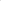 zapewnienie kompleksowej obsługi geodezyjnej inwestycji na etapie realizacji umowy, w tym wytycznie geodezyjne obiektów oraz opracowania kompletnej inwentaryzacji powykonawczej i przekazania jej Zamawiającemu;zorganizowanie na własny koszt zaplecza budowy oraz zabezpieczenie istniejącego drzewostanu;zabezpieczenie terenu budowy z zachowaniem najwyższej staranności, w tym m.in. ustawienie na terenie budowy przed rozpoczęciem robót tablicy informacyjnej, ogrodzenia i znaków ostrzegawczych odpowiadających wymogom określonym w przepisach Prawa budowlanego, zorganizowanie zaplecza budowy;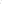 zapewnienie własnym staraniem zabezpieczenia przeciwpożarowego, ochrony znajdującego się na terenie budowy mienia oraz zapewnienie warunków bezpieczeństwa, w tym również przestrzeganie wszystkich przepisów dotyczących bezpieczeństwa i higieny pracy zgodnie z odpowiednimi wymogami prawa oraz ponoszenie pełnej odpowiedzialności za pracowników w przypadku szkody powstałej w wyniku prowadzenia robót;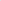 w przypadku konieczności używania w trakcie budowy wody, energii i innych mediów, zainstalowanie na własny koszt dla potrzeb budowy licznika zużycia wody, energii i innych mediów oraz ponoszenia kosztów ich zużycia w okresie realizacji robót;opracowanie planu bezpieczeństwa i ochrony zdrowia zgodnie z wymaganiami określonymi w rozporządzeniu Ministra Infrastruktury z dnia 23.06.2003 r. w sprawie informacji dotyczącej bezpieczeństwa i ochrony zdrowia oraz planu bezpieczeństwa i ochrony zdrowia (Dz. U. z 2003 r., poz. 1126);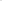 utrzymanie terenu budowy w czasie trwania robót w należytym porządku, w stanie wolnym od przeszkód komunikacyjnych i w stanie zgodnym z przepisami bhp i ppoż., z uwzględnieniem zaleceń udzielonych przez Zamawiającego, a po zakończeniu realizacji przedmiotu umowy przed dokonaniem odbioru końcowego do uprzątnięcia terenu budowy wraz z przyległym otoczeniem; w przypadku niewykonania tych obowiązków, Zamawiający po uprzednim wyznaczeniu Wykonawcy odpowiedniego dodatkowego terminu i jego bezskutecznym upływie może nakazać osobie trzeciej wykonanie tych czynności na koszt i ryzyko Wykonawcy;ponoszenie odpowiedzialności za urządzenia i wykonane roboty, aż do chwili ich odbioru końcowego, tj. utrzymywanie ich w ciągu całego okresu trwania robót w należytym stanie i podjęcie wszelkich środków zapobiegawczych, aby nie zostały zniszczone lub skradzione, biorąc pod uwagę ryzyko istniejące na budowie;przywrócenie do stanu pierwotnego terenów położonych poza terenem budowy, z których Wykonawca korzystał przy wykonywaniu przedmiotu umowy, za zgodą ich właścicieli lub zarządców, na własny koszt i niebezpieczeństwo, i przekazania ich właścicielom lub zarządcom w uzgodnionych terminach przed odbiorem końcowym;zgłaszanie Zamawiającemu / Inspektorowi Nadzoru wpisem do dziennika budowy oraz pisemnie o gotowości do odbioru robót zanikowych i ulegających zakryciu oraz wykonanych elementów rozliczeniowych, składających się na przedmiot odbioru częściowego i końcowego;usuwanie wyrządzonych szkód związanych z wykonywaniem przedmiotu umowy, w tym w szczególności właścicielom nieruchomości i budynków sąsiadujących z terenem budowy w zakresie, w jakim są one pochodną naruszeń dóbr podmiotów prawa cywilnego spowodowanych przez Wykonawcę;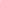 skompletowanie i przedstawienie Zamawiającemu dokumentów pozwalających na ocenę prawidłowego wykonania przedmiotu odbioru robót, tj.:dokumenty potwierdzające dopuszczenie do stosowania w budownictwie materiałów i wyrobów budowlanych oraz urządzeń technicznych,dokumentację geodezyjną (w tym geodezyjną inwentaryzację powykonawczą),gwarancje producentów na zastosowane materiały i wyroby budowlane oraz urządzenia techniczne, a także instrukcje obsługi i konserwacji,pozostałe dokumenty niewymienione powyżej, zgodnie z art. 57 Prawa budowlanego;przekazania na każde wezwanie Zamawiającego w wyznaczonym w tym wezwaniu terminie, jednak nie krótszym niż 10 dni, oświadczenia Wykonawcy lub Podwykonawcy o zatrudnieniu na podstawie umowy o pracę osób wykonujących czynności, których dotyczy wezwanie Zamawiającego, a określonych w § 14 ust. 1 umowy. Oświadczenie to powinno zawierać w szczególności: dokładne określenie podmiotu składającego oświadczenie, datę złożenia oświadczenia, wskazanie, że objęte wezwaniem czynności wykonują osoby zatrudnione na podstawie umowy o pracę wraz ze wskazaniem liczby tych osób, informacje, w tym dane osobowe, niezbędne do weryfikacji zatrudnienia na podstawie umowy o pracę, w szczególności imię i nazwisko zatrudnionego pracownika, datę zawarcia umowy o pracę, rodzaj umowy o pracę, wymiar etatu, zakres obowiązków pracownika oraz podpis osoby uprawnionej do złożenia oświadczenia w imieniu Wykonawcy lub Podwykonawcy.3. Wykonawca oświadcza, że:przyjmuje na siebie pełną odpowiedzialność za właściwe wykonanie robót, zapewnienie warunków bezpieczeństwa, oraz metody organizacyjno-techniczne stosowane na terenie budowy;ponosi pełną odpowiedzialność wobec Zamawiającego za roboty, usługi i dostawy wykonane przez jego podwykonawców;ponosi pełną odpowiedzialność wobec Zamawiającego i osób trzecich z powodu szkód i strat związanych i wynikłych z realizacji przedmiotu umowy;ponosi pełną odpowiedzialność za wszelkie naruszenia praw ochronnych, a w szczególności praw z patentów, praw autorskich i praw do wzorów użytkowych w związku z realizacją przedmiotu umowy oraz za szkody wynikłe w związku z tymi naruszeniami;ponosi ryzyko finansowe uszkodzenia, zniszczenia lub zawalenia się obiektu budowlanego oraz uszkodzenia, zniszczenia lub utraty wszelkich materiałów, urządzeń i wyposażenia znajdujących się na terenie budowy oraz wszelkich innych szkód w mieniu znajdującym się na terenie budowy; wystąpienie takich szkód nie zwalnia Wykonawcy z obowiązku terminowego i należytego wykonania przedmiotu umowy; z chwilą przekazania terenu budowy Wykonawca ponosi ryzyko ewentualnych - wywołanych ingerencją osób trzecich - opóźnień w wykonaniu robót, jak i w usuwaniu stwierdzonych wad i usterek;zapewni niezbędne oprzyrządowanie, sprzęt oraz personel wymagany do wykonania robót;zobowiązuje się prowadzić na bieżąco pomiary, badania i próby jakości wykonywanych robót i użytych materiałów w celu udokumentowania spełnienia przez nie wymagań określonych w projektach i Polskich Normach. Badania, pomiary i badania, o których mowa w zdaniu wcześniejszym, Wykonawca przeprowadza na własny koszt;ponosi koszty wykonania ekspertyz, badań, pomiarów itp. niezbędnych, a koniecznych do prawidłowego wykonania przedmiotu umowy, które wynikły w trakcie realizacji umowy,zobowiązuje się do zawarcia na własny koszt odpowiedniej umowy ubezpieczenia od odpowiedzialności cywilnej w zakresie prowadzonej działalności związanej z przedmiotem zamówienia w wysokości co najmniej 500 000,00 zł. Najpóźniej w dniu podpisania niniejszej umowy Wykonawca zobowiązany jest dostarczyć Zamawiającemu polisę lub inny dokument ubezpieczenia potwierdzający, że Wykonawca posiada ubezpieczenie odpowiedzialności cywilnej w zakresie prowadzonej działalności objętej przedmiotem zamówienia.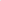 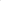 W trakcie realizacji niniejszej umowy Wykonawca zobowiązany jest przedłużać wskazane powyżej ubezpieczenie, tak by obejmowało cały okres realizacji umowy oraz przedkładać dokument potwierdzający ten fakt nie później niż w terminie do 7 dni od daty wygaśnięcia poprzedniego ubezpieczenia.§ 6Wykonawca zobowiązuje się wykonać przedmiot umowy z materiałów i urządzeń własnych określonych w projekcie architektoniczno-budowlanym, przedmiarze robót i specyfikacji technicznej wykonania i odbioru robót budowlanych.Materiały podlegające wbudowaniu muszą posiadać wymagane oznakowanie CE oraz powinny odpowiadać, co do jakości, wymogom wyrobów dopuszczonych do obrotu i stosowania w budownictwie określonym w art. 10 ustawy Prawo budowlane. Za dopuszczone do stosowania w budownictwie zgodnie z prawem budowlanym uznaje się te wyroby, dla których zgodnie z odrębnymi przepisami wydano:certyfikat na znak bezpieczeństwa CE,deklarację zgodności lub certyfikat zgodności z Polskimi Normami przenoszącymi europejskie normy zharmonizowane.w przypadku braku Polskich Norm przenoszących europejskie normy zharmonizowane uwzględnia się:  europejskie aprobaty techniczne; wspólne specyfikacje techniczne;Polskie Normy przenoszące normy europejskie; normy państw członkowskich Unii Europejskiej przenoszące europejskie normy zharmonizowane; Polskie Normy wprowadzające normy międzynarodowe; Polskie Normy; polskie aprobaty techniczne.Przed wbudowaniem materiału na każde żądanie Zamawiającego Wykonawca zobowiązany jest okazać w stosunku do wskazanych materiałów i urządzeń odpowiedni dokument wymieniony w ust. 2.Wykonawca na każde żądanie Zamawiającego (Inspektora Nadzoru) zapewni potrzebne oprzyrządowanie, potencjał ludzki oraz materiały niezbędne do wykonania przewidzianych Specyfikacją Techniczną i normami w niej wymienionymi badań w celu potwierdzenia jakości robót wykonanych z materiałów Wykonawcy na terenie robót.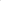 Badania, o których mowa w ust. 4, będą realizowane przez Wykonawcę na własny koszt.Jeżeli w rezultacie przeprowadzenia badań, o których mowa w ust. 4 okaże się, że zastosowane materiały, bądź wykonanie robót jest niezgodne z umową, to Zamawiającemu przysługuje prawo odstąpienia od umowy z winy Wykonawcy lub obniżenia wynagrodzenia Wykonawcy za cały wbudowany materiał proporcjonalnie do najwyższej różnicy pomiędzy parametrem technicznym uzyskanym podczas badania a wartością wymaganą przez Zamawiającego. Odstąpienie od umowy może nastąpić w terminie 30 dni od powzięcia wiadomości o zaistnieniu przesłanki uprawniającej Zamawiającego do odstąpienia od umowy.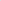 § 7PERSONEL KIEROWNICZY, NADZÓRPrzedstawicielem Zamawiającego uprawnionym do kontaktów i koordynowania robót będzie: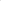 ………………….., tel. …, e-mail: … .Pełniącym nadzór ze strony Zamawiającego będzie:………………….., tel. …, e-mail: … .Przedstawicielem Wykonawcy pełniącym funkcję projektanta (wykonawca dokumentacji projektowej) będzie: …………………………, tel. …, e-mail: … .Przedstawicielem Wykonawcy pełniącym funkcję Kierownika budowy będzie:…………………………, tel. …, e-mail: … .Przedstawicielem Wykonawcy uprawnionym do kontaktów i koordynowania robót będzie:…………………………., tel. …, e-mail: … .Strony w trakcie realizacji umowy porozumiewać się będą pisemnie przesyłając informację pocztą tradycyjną, pocztą elektroniczną bądź telefonicznie na numery i adresy określone w ust.  1-5.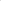 Zamawiający dopuszcza możliwość dokonania zmiany w zakresie przedstawicieli Stron wskazanych w umowie, w sytuacji zaistnienia konieczności zmiany przedstawicieli Zamawiającego i Wykonawcy odpowiedzialnych za realizację zobowiązań Stron w okresie trwania umowy, gwarancji lub rękojmi. Zmiana ta nie stanowi zmiany umowy, lecz dla swej skuteczności wymaga powiadomienia drugiej Strony w formie pisemnej, z zastrzeżeniem § 8 ust. 3-5 umowy.§ 81. Wykonawca zobowiązany jest zapewnić wykonanie dokumentacji projektowej oraz wykonanie i kierowanie robotami objętymi niniejszą umową przez osoby posiadające stosowne kwalifikacje zawodowe i uprawnienia budowlane wymagane przepisami obowiązującego prawa, zgodnie ze sztuką budowlaną, wiedzą techniczną oraz obowiązującymi przepisami prawnymi.Przy podpisywaniu umowy Wykonawca przedstawi dokumenty potwierdzające posiadanie przez osoby wskazane w § 7 ust. 3 i 4 umowy wymaganych uprawnień.Zmiana osób, o których mowa w § 7 ust. 3 i 4 umowy w trakcie realizacji przedmiotu niniejszej umowy, musi być uzasadniona przez Wykonawcę na piśmie i wymaga pisemnego zaakceptowania przez Zamawiającego. Zamawiający zaakceptuje taką zmianę w terminie 7 dni od daty przedłożenia propozycji zmiany i wyłącznie wtedy, gdy kwalifikacje wskazanej osoby będą takie same lub wyższe od kwalifikacji osoby zmienianej.Wykonawca musi przedłożyć Zamawiającemu propozycję zmiany, o której mowa w ust. 3, nie później niż do 7 dni przed planowanym skierowaniem nowej osoby do wykonywania prac projektowych lub kierowania budową/robotami. Jakakolwiek przerwa w realizacji przedmiotu umowy wynikająca z braku kierownika zespołu projektowego lub kierownictwa budowy/robót będzie traktowana jako przerwa wynikła z przyczyn zależnych od Wykonawcy i nie może stanowić podstawy do zmiany terminu zakończenia robót.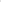 Zmiana osoby w przypadku nagłych sytuacji losowych jak śmierć, nagła choroba lub inne obiektywnie nieprzewidywalne zdarzenie, jak również w przypadku niewywiązywania się specjalisty z obowiązków wynikających z umowy, lub jeżeli zmiana specjalisty stanie się konieczna z jakichkolwiek innych przyczyn niezależnych od Wykonawcy (rezygnacji itp.), nie wymaga uprzedniej zgody Zamawiającego z zastrzeżeniem, iż Zamawiający będzie miał prawo zakwestionowania zmiany i niewyrażenia zgody na zmianę w terminie 7 dni od daty jej dokonania. Do zmian opisanych w zdaniu poprzedzającym znajdują zastosowanie postanowienia ust. 3 dotyczące kwalifikacji osoby zastępującej.Zamawiający może zażądać od Wykonawcy zmiany specjalisty, jeżeli uzna i wykaże, że specjalista nie wykonuje swoich obowiązków wynikających z umowy, bądź wykonuje je w nieprawidłowy sposób, w szczególności jeżeli swoim postępowaniem stwarza zagrożenie dla bezpiecznej i zgodnej z umową realizacji przedmiotu niniejszej umowy.§ 9WYNAGRODZENIE WYKONAWCY 1 WARUNKI PŁATNOŚCIStrony ustalają łączne wynagrodzenie ryczałtowe za wykonanie przedmiotu umowy w kwocie  zł netto (słownie: …), tj.  zł brutto (słownie: złotych…………..), w tym::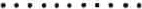 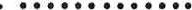 za wykonanie Etapu  I — dokumentacja projektowa:  … zł netto (słownie: …), tj. … zł brutto (słownie: ………………….) w tym wynagrodzenie za przeniesienie autorskich praw majątkowych,  o których mowa w § 4 umowy,za wykonanie Etapu II — roboty budowlane:  zł netto (słownie: …), tj. … zł brutto (słownie: …………………).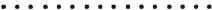 Strony zgodnie ustalają, że wypłata wynagrodzenia, o którym mowa w ust. 1, będzie oparta na zasadach określonych w „Oświadczeniu Stron” ( ust. 3 pkt 1 i 2)Rozliczenie pomiędzy Zamawiającym i Wykonawcą nastąpi na podstawie:   faktur częściowych wystawionych każdorazowo po zakończeniu poszczególnych odbiorów częściowych;faktury końcowej wystawionej przez Wykonawcę niezwłocznie po zakończeniu odbioru końcowego;faktury częściowe wystawione będą nie częściej niż raz na trzy miesiące, zgodnie z harmonogramem rzeczowo – terminowo- finansowym, stanowiące nie więcej niż 70% całkowitej wartości przedmiotu zamówienia Strony niniejszej umowy nie mogą zmienić ceny wykonania całego przedmiotu umowy określonej w ust. 1 na warunkach innych niż określonych niniejszą umową oraz ustawą Prawo zamówień publicznych.Roboty, których zdaniem Wykonawcy występuje konieczność wykonania, niewymienione w przedmiarze należy uwzględnić w zakresie robót podstawowych. Ich koszt Wykonawca uwzględnił w cenach jednostkowych kalkulacji ryczałtu i cenie ryczałtowej. Przedmiar stanowi wyłącznie materiał pomocniczy.Wykonawca oświadcza, iż nie będzie zgłaszał żadnych roszczeń z tytułu niedoszacowania należności za wykonanie robót będących przedmiotem umowy czy innych błędów Wykonawcy (w szczególności błędów rachunkowych między innymi w sporządzonej ofercie, kalkulacji ryczałtu czy nieuwzględnieniu któregokolwiek elementu robót będącego w dokumentacji przetargowej). Ponadto Wykonawca oświadcza, że uwzględnił w cenie ewentualne korekty wynikające z robót pominiętych lub niedokładnie opisanych w dokumentacji projektowej lub dokumentach przetargowych a niezbędnych do prawidłowego wykonania przedmiotu umowy.Wynagrodzenie określone w ust. 1 rekompensuje Wykonawcy całkowite koszty związane z realizacją umowy i wynikające:z zapisów specyfikacji warunków zamówienia,z projektów budowlanych i wykonawczych,z przedmiarów robót,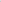 z obowiązujących przepisów i norm, a w szczególności z Prawa Budowlanego i aktów wykonawczych do tej ustawy,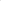 z zasad wiedzy i sztuki budowlanej,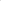 ze specyfikacji technicznych wykonania i odbioru robót budowlanych,z lokalizacji obiektu i wszelkich napotkanych warunków realizacji prac budowlanych,z zaleceń producentów wbudowywanych materiałów i urządzeń,z przepisów BHP,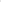 z możliwych zdarzeń losowych i budowlanych związanych z realizacją zamówienia.Nie przewiduje się możliwości wzrostu cen jednostkowych jak również składników cenotwórczych podanych w kalkulacji ryczałtu.Przyjmuje się, że wynagrodzenie wskazane w ust. 1 uwzględnia wszelkie okoliczności lokalizacji, cechy szczególne projektu i terminy oraz rekompensuje Wykonawcy wszelkie jego wydatki, koszty i zobowiązania - bez możliwości wysuwania roszczeń finansowych i terminowych w stosunku do Zamawiającego.Rozliczenie robót będzie odbywało się fakturami przejściowymi za wykonany zakres robót oraz fakturą końcową.Podstawą do wystawienia przez Wykonawcę faktur częściowych, stanowić będą protokoły odbioru częściowego z wykonania poszczególnych elementów przedmiotu umowy, podpisane przez przedstawiciela Zamawiającego, Wykonawcy, Inspektora Nadzoru Inwestorskiego i Kierownika Budowy.Podstawą do wystawienia faktury końcowej, będzie podpisany przez przedstawicieli Zamawiającego, Wykonawcy, Inspektora Nadzoru i Kierownika Budowy protokół odbioru końcowego robót bez wad i usterek, a w przypadku stwierdzenia wad i usterek stwierdzonych przy odbiorze, protokół potwierdzający ich usunięcie wraz z kompletną dokumentacją powykonawczą wykonaną w 2 egzemplarzach.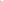 Płatność na rzecz Wykonawcy dokonana będzie przelewem w terminie 35 dni liczonych od daty wpływu prawidłowo wystawionej faktury wraz z dokumentami rozliczeniowymi, przy czym faktura nie może być wystawiona wcześniej niż po podpisaniu odpowiednio protokołu odbioru częściowego lub protokołu odbioru końcowego.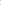 Za dzień płatności uznaje się dzień obciążenia rachunku bankowego Zamawiającego.Zamawiający nie będzie udzielał zaliczek dla Wykonawcy w związku z realizacją przedmiotu umowy.Wykonawca nie może uzależniać wykonania robót od udzielenia zaliczki.Płatności w sytuacji powierzenia przez Wykonawcę części zamówienia do realizacji podwykonawcy realizowane będą zgodnie z § 15 ust. 8 umowy.Zamawiający upoważnia Wykonawcę do wystawiania faktur VAT bez własnego podpisu.Wykonawca oświadcza, że jest czynnym płatnikiem podatku VAT, posiada NIP  i zobowiązuje się utrzymać taki status do dnia wystawienia faktury końcowej za wykonanie przedmiotu niniejszej umowy.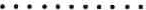 20. Przy dokonaniu płatności realizowanych na podstawie niniejszej umowy Strony zobowiązują się stosować mechanizm podzielonej płatności, tj. split payment.21. Dane do faktury:	Powiat Brzeskiul. Robotnicza 2049-300 BrzegNIP: 747 156 73 88§ 10ZMIANY POSTANOWIEŃ UMOWYZmiana postanowień zawartej umowy może nastąpić za zgodą obu Stron wyrażoną na piśmie pod rygorem nieważności takiej zmiany. Zmiany mogą być inicjowane przez Zamawiającego lub Wykonawcę.Nie wyłączając ani nie ograniczając i nie modyfikując okoliczności oraz podstaw zmiany umowy wynikających z przepisów powszechnie obowiązującego prawa, Zamawiający dopuszcza możliwość zmiany umowy także:w kontekście zmian technicznych i redakcyjnych – dopuszczalna jest korekta treści umowy, niemająca znaczenia dla brzmienia postanowień umownych, w zakresie błędów pisarskich lub innych oczywistych omyłek (np. zidentyfikowane literówki, pominięte części wyrazów lub niewłaściwa odmiana wyrazów),w kontekście terminu wykonania przedmiotu umowy:	a) dla dokumentacji projektowej:w przypadku opóźnień lub odmowy wydania przez organy administracji publicznej decyzji, zezwoleń, uzgodnień opinii itp. niezbędnych do realizacji przedmiotu umowy (np. oczekiwanie na mapy do celów projektowych), w przypadku braku odpowiedzi użytkowników mediów zlokalizowanych w rejonie projektowanej inwestycji na wystąpienie o warunki techniczne kolidującego uzbrojenia,— w takim przypadku Strony mogą przesunąć termin zakończenia wykonania umowy o czas niezbędny do jego wykonania, jednak nie dłużej niż o okres trwania przeszkody uniemożliwiającej wykonywanie przedmiotu umowy w terminie pierwotnie ustalonym;b) dla realizacji robót:w przypadku wystąpienia potwierdzonych przez Inspektora Nadzoru i Kierownika robót niekorzystnych warunków atmosferycznych lub gruntowych uniemożliwiających wykonanie robót zgodnie z wymogami technologii (tj. intensywne opady deszczu lub gradu występujące powyżej 3 dni) – termin realizacji zamówienia zostanie wydłużony o ilość dni występowania niekorzystnych warunków (udokumentowanie występowania niekorzystnych warunków leży po stronie Wykonawcy),w przypadku zmiany zakresu rzeczowego robót dokonanego przez Zamawiającego w trakcie realizacji prac lub z przyczyn niezależnych od Wykonawcy (sił wyższych) – termin realizacji umowy może ulec zmianie o czas, w jakim wyżej wskazane okoliczności wpłynęły na termin wykonania umowy przez Wykonawcę, to jest uniemożliwiły Wykonawcy terminową realizację przedmiotu umowy, w przypadku stwierdzenia w trakcie realizacji robót kolizji z istniejącą infrastrukturą podziemną, która nie jest geodezyjnie zinwentaryzowana – termin zostaje przedłużony o czas potrzebny na usunięcie kolizji.Stosownie do treści art. 436 pkt 4 lit. b ustawy PZP Zamawiający przewiduje możliwość zmiany wysokości wynagrodzenia umownego w następujących przypadkach:w przypadku zmiany stawki podatku od towarów i usług,w przypadku zmiany wysokości minimalnego wynagrodzenia za pracę, albo wysokości minimalnej stawki godzinowej, ustalonych na podstawie ustawy z dnia 10 października 2002r. o minimalnym wynagrodzeniu za pracę (t.j. Dz.U. z 2020 r., poz. 2207),w przypadku zmian zasad podlegania ubezpieczeniom społecznym lub ubezpieczeniu zdrowotnemu lub zmiany wysokości stawki składki na ubezpieczenia społeczne lub zdrowotne,zasad gromadzenia i wysokości wpłat do pracowniczych planów kapitałowych, o których mowa w ustawie z dnia 4 października 2018 r. o pracowniczych planach kapitałowych (t.j. Dz.U. z 2023r., poz. 46), - jeżeli zmiany określone w pkt 1-4 będą miały wpływ na koszty wykonania umowy przez Wykonawcę.Zmiana umowy w zakresie zmiany wynagrodzenia z przyczyn określonych w ust. 3 pkt 1-4 obejmować będzie wyłącznie płatności za roboty budowlane, dostawy lub usługi, których w dniu zmiany jeszcze nie wykonano.Zmiany, o których mowa w ust. 3 mogą zostać dokonane adekwatnie do okoliczności, które je uzasadniają, w szczególności ewentualna zmiana zasad rozliczeń powodująca podwyższenie wynagrodzenia Wykonawcy nastąpi wyłącznie o wskaźnik wynikający z obowiązujących przepisów lub zakresu dokonanej zmiany sposobu wykonywania umowy. Zmiana wynagrodzenia Wykonawcy w przypadku zaistnienia zmian prawnych, o których mowa w ust. 3, będzie mogła nastąpić, jeżeli zmiany te będą powodowały udokumentowany wzrost (lub zmniejszenie) kosztów niewykonanych jeszcze prac o więcej niż 5% wynagrodzenia przewidywanego za ich realizację.Tryb wprowadzania zmian do umowy bez względu na ich podstawę prawną lub umowną obejmuje, w zależności od kontekstu wprowadzanej zmiany oraz uwarunkowań prawnych jej wprowadzania:wniosek zainteresowanej Strony wraz z uzasadnieniem orazpodpisanie aneksu do umowy.*siła wyższa — wydarzenie lub okoliczność o charakterze nadzwyczajnym, na którą Wykonawca ani Zamawiający nie mają wpływu; wystąpieniu której Wykonawca ani Zamawiający, działając racjonalnie, nie mogli zapobiec przed zawarciem Umowy; której, w przypadku jej wystąpienia, Wykonawca ani Zamawiający, działając racjonalnie, nie mogli uniknąć lub jej przezwyciężyć; oraz która nie może być zasadniczo przypisana Wykonawcy ani Zamawiającemu.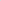 § 11Stosownie do treści art. 439 ustawy PZP Zamawiający przewiduje możliwość zmiany wysokości wynagrodzenia określonego w § 9 umowy w przypadku zmiany kosztów związanych z realizacją przedmiotu zamówienia.Zmiana wynagrodzenia, o której mowa w ust. 1, dokonana zostanie z uwzględnieniem poniżej wskazanych zasad:zmiana wynagrodzenia zostanie dokonana w sytuacji zmiany cen produkcji budowlano-montażowej (zmiany cen budowy budynków);zmiana cen produkcji budowlano-montażowej (zmiana ceny budowy budynków) zostanie ustalona na podstawie komunikatów prezesa GUS dotyczących wskaźników cen produkcji budowlano-montażowej;poziom zmiany cen materiałów lub kosztów związanych z realizacją przedmiotu umowy, uprawniający Stronę do wystąpienia z wnioskiem o zmianę wynagrodzenia: każda ze Stron może wystąpić z wnioskiem o zmianę wynagrodzenia, jeżeli z komunikatów prezesa GUS, o których mowa powyżej wynikać będzie, że wzrost/spadek cen budowy budynków za miesiąc, w którym upływa 12 miesięcy od dnia, w którym upłynął termin składania ofert, w porównaniu z miesiącem, w którym upłynął termin składania ofert, wynosi co najmniej (+/-) 5%; w przypadku przedłużenia terminu realizacji przedmiotu umowy, powyższe zasady waloryzacji stosuje się odpowiednio (tj. każda ze Stron może wystąpić z wnioskiem o zmianę wynagrodzenia, jeżeli z komunikatów prezesa GUS, o których mowa powyżej wynikać będzie, że wzrost/spadek cen budowy budynków za miesiąc, w którym upływa odpowiednio 12  miesięcy od dnia, w którym upłynął termin składania ofert, w porównaniu z analogicznym miesiącem w roku poprzednim, wynosi co najmniej (+/-) 5%); poziom wzrostu/spadku cen budowy budynków ustalony zgodnie z postanowieniami zdań poprzednich stanowi wskaźnik zmiany (dalej „Wz”);początkowy termin ustalenia zmiany wynagrodzenia: pierwsza zmiana wynagrodzenia może nastąpić po upływie 12 miesięcy od dnia zawarcia umowy;w przypadku przedłużenia terminu realizacji przedmiotu umowy, każda kolejna zmiana wynagrodzenia Wykonawcy, o której mowa w niniejszym ustępie, może następować po upływie każdych kolejnych 12 miesięcy licząc od dnia zawarcia umowy („dzień zmiany” – to pierwszy dzień po upływie 12 miesięcy od dnia zawarcia umowy oraz każdy kolejny pierwszy dzień po upływie kolejnych 12 miesięcy od dnia zawarcia umowy),sposób ustalenia zmiany wynagrodzenia: zmiana wynagrodzenia odbywa się na wniosek Strony; wniosek, o którym mowa w zdaniu pierwszym może zostać złożony po upływie każdych 12 miesięcy od dnia zawarcia umowy; do wniosku należy dołączyć protokół zaawansowania robót, o którym mowa poniżej; wniosek złożony przed terminem nie wywołuje skutków przewidzianych w niniejszej umowie;w sytuacji, gdy Strona wnioskująca o zmianę wynagrodzenia wykaże, że nastąpiła zmiana cen materiałów lub kosztów związanych z realizacją przedmiotu umowy, na poziomie co najmniej takim, jak wskazany w pkt 3, Strony dokonają zmiany wynagrodzenia Wykonawcy; w celu ustalenia zmiany wynagrodzenia Strony ustalą „wskaźnik zmiany wynagrodzenia” (Wzw), w następujący sposób:Wzw = (Wz – 5%)*0,5Powstała tak wartość stanowić będzie „wskaźnik zmiany wynagrodzenia”, o który to wskaźnik zostanie odpowiednio zwiększone lub zmniejszone wynagrodzenie Wykonawcy za roboty budowlane pozostałe do wykonania od dnia złożenia prawidłowego wniosku;w celu ustalenia zakresu robót budowlanych pozostałych do wykonania po dniu złożenia wniosku Strony sporządzą protokół zaawansowania robót na dzień złożenia wniosku, który to protokół musi zostać zatwierdzony przez Inspektora Nadzoru i Zamawiającego;zaakceptowany protokół zaawansowania robót oraz zmiana wynagrodzenia o „wskaźnik zmiany wynagrodzenia” stanowić będą podstawę do aktualizacji przez Wykonawcę harmonogramu rzeczowo - finansowego;zmianie o wskaźnik zmiany wynagrodzenia podlegać będzie jedynie wynagrodzenie należne Wykonawcy za roboty budowlane pozostałe do wykonania, zgodnie z umową, po dniu złożenia wniosku,w przypadku drugiej i kolejnych zmian wynagrodzenia, zmiany te zostaną dokonane z uwzględnieniem wcześniejszych modyfikacji wynagrodzenia Wykonawcy;maksymalna wartość zmiany wynagrodzenia, jaką dopuszcza Zamawiający w efekcie zastosowania postanowień o zasadach wprowadzania zmian wysokości wynagrodzenia, o których mowa w niniejszym ustępie: 10 % wynagrodzenia wskazanego w § 9 ust. 1 umowy (pierwotnej kwoty wynagrodzenia wskazanej w ofercie), łącznie w całym okresie realizacji przedmiotu umowy;w sytuacji, gdy umowa została zawarta po upływie 180 dni od dnia upływu terminu składania ofert, początkowym terminem ustalenia zmiany wynagrodzenia będzie dzień otwarcia ofert;w celu uniknięcia wątpliwości Strony zgodnie postanawiają, że wynagrodzenie wypłacone już Wykonawcy odpowiednio przed dniem (dniami) zmiany/dniem (dniami) złożenia wniosku, (w sytuacji, gdy wniosek zostanie złożony po dniu zmiany), nie podlega modyfikacji; wynagrodzenie należne Wykonawcy po dniu (dniach) odpowiednio zmiany/złożenia wniosku nie podlega modyfikacji także w sytuacji, gdy zgodnie z postanowieniami umowy powinno ono być wypłacone przed dniem zmiany/złożenia wniosku, a należne jest do wypłaty po tym dniu w wyniku zwłoki Wykonawcy w realizacji obowiązków ustawowych lub przedmiotu umowy.Wykonawca, którego wynagrodzenie zostało zmienione w trybie określonym w niniejszym paragrafie zobowiązany jest do zmiany wynagrodzenia przysługującego podwykonawcy, z którym zawarł umowę, w zakresie odpowiadającym zmianom kosztów dotyczących zobowiązania podwykonawcy, jeżeli przedmiotem umowy są usługi, roboty budowlane i dostawy, a okres obowiązywania umowy przekracza 6 miesięcy.§ 12ODBIORYZa termin zakończenia wykonania dokumentacji projektowej Strony przyjmują dzień złożenia w siedzibie Zamawiającego kompletnej dokumentacji projektowej, zatwierdzonej ostateczną decyzją pozwalającą na rozpoczęcie robót (jeżeli taka decyzja jest wymagana). Wykonanie dokumentacji projektowej zostanie potwierdzone poprzez podpisanie przez Strony protokołu odbioru częściowego.Zamawiający dokona odbioru robót zgodnie z warunkami technicznymi wykonania i odbioru robót budowlanych określonymi w Programie funkcjonalno-użytkowym. Strony postanawiają, że będą stosowane następujące rodzaje odbiorów robót:odbiory robót zanikających i ulegających zakryciu,odbiory częściowe i końcowy stanowiący podstawę do wystawienia faktur za wykonane prace,odbiór likwidacji wad i usterek w okresie rękojmi i gwarancji,odbiór gwarancyjny.Roboty zanikające i ulegające zakryciu, nie mogą zostać zakryte bez ich odbioru. Odbiory robót zanikających i ulegających zakryciu, dokonywane będą przez Inspektora Nadzoru Zamawiającego.Zamawiający dokona sprawdzenia ilości i jakości robót podlegających zakryciu w terminie do 7  dni, licząc od daty zgłoszenia tego faktu Zamawiającemu przez Wykonawcę.W przypadku braku zgłoszenia, o którym mowa w ust. 4, Wykonawca jest zobowiązany na żądanie Zamawiającego/Inspektora Nadzoru odkryć wykonane fragmenty robót, a następnie przywrócić stan poprzedni na własny koszt.Przed rozpoczęciem odbioru częściowego Wykonawca skompletuje i przedstawi Zamawiającemu dokumenty pozwalające na ocenę procentową rzeczowego zaawansowania robót i prawidłowego wykonania umowy w części, której odbiór dotyczy.Wykonawca zgłosi Zamawiającemu gotowość do odbioru częściowego w formie pisemnej.Czynności odbioru częściowego Zamawiający rozpocznie w ciągu 7 dni od daty zgłoszenia przez Wykonawcę wykonania danej części przedmiotu umowy.Przystąpienie przez Zamawiającego do czynności odbioru końcowego przedmiotu umowy nastąpi po faktycznym zakończeniu przez Wykonawcę realizacji wszystkich robót objętych niniejszą umową.Po zakończeniu robót Wykonawca zawiadamia Zamawiającego o zakończeniu robót i gotowości do odbioru.Czynności odbioru końcowego przedmiotu umowy Zamawiający rozpoczną w ciągu 7 dni od daty zgłoszenia przez Wykonawcę zakończenia robót.W czynnościach odbioru końcowego uczestniczyć będą przedstawiciele Zamawiającego i Wykonawcy.Wykonawca najpóźniej w dniu rozpoczęcia czynności odbioru końcowego przekaże Zamawiającemu wszystkie wymagane Prawem Budowlanym i niniejszą umową dokumenty.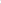 Jeżeli w toku czynności odbioru zostaną stwierdzone wady, to Zamawiającemu przysługują następujące uprawnienia: dokonanie odbioru w przypadku wystąpienia wad nieistotnych wraz z wyznaczeniem Wykonawcy odpowiedniego terminu na usunięcie wad; odmowy dokonania odbioru z powodu wystąpienia wad istotnych w przedmiocie umowy; nowy termin odbioru zostanie ustalony w ciągu 7 dni od pisemnego powiadomienia o usunięciu wad istotnych; jeżeli wady nie są możliwe do usunięcia, ale nie uniemożliwiają one użytkowania przedmiotu odbioru w sposób odpowiadający jego właściwościom i przeznaczeniu, Zamawiający zastrzega sobie prawo jednostronnego obniżenia wynagrodzenia odpowiednio do utraconej wartości użytkowej, technicznej przedmiotu umowy;jeżeli wady uniemożliwiają użytkowanie zgodnie z przeznaczeniem, Zamawiający może odstąpić od umowy lub żądać wykonania przedmiotu odbioru po raz drugi.Strony postanawiają, że z czynności odbioru częściowego oraz końcowego będzie spisany protokół zawierający wszelkie ustalenia dokonane w toku odbioru, jak też terminy wyznaczone na usunięcie stwierdzonych przy odbiorze wad.Wykonawca zobowiązany jest do pisemnego zawiadomienia Zamawiającego o usunięciu wad oraz do żądania wyznaczenia terminu na odbiór zakwestionowanych uprzednio robót jako wadliwych.Po protokolarnym stwierdzeniu usunięcia wad stwierdzonych przy odbiorze końcowym rozpoczynają swój bieg terminy, o których mowa w § 13 i § 19 umowy.Odmowa uczestnictwa lub brak przedstawiciela Wykonawcy podczas odbiorów nie ogranicza Zamawiającego. W takiej sytuacji protokół sporządzony bez udziału Wykonawcy jest dla niego wiążący.§ 13.ZABEZPIECZENIE NALEŻYTEGO WYKONANIA UMOWYZabezpieczenie należytego wykonania umowy.Wykonawca wniósł w dniu podpisania umowy zabezpieczenie należytego wykonania umowy o wartości: złotych (słownie: 00/100) , co stanowi 5 % ceny ofertowej (brutto). Zabezpieczenie powyższe służy pokryciu roszczeń z tytułu niewykonania lub nienależytego wykonania umowy oraz pokryciu roszczeń z tytułu rękojmi lub gwarancji.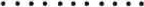 Zabezpieczenie może być wnoszone, według wyboru Wykonawcy, w jednej lub kilku następujących formach:pieniądzu;poręczeniach bankowych lub poręczeniach spółdzielczej kasy oszczędnościowo-kredytowej, złym że zobowiązanie kasy jest zawsze zobowiązaniem pieniężnym;gwarancjach bankowych;gwarancjach ubezpieczeniowych;poręczeniach udzielanych przez podmioty, o których mowa w art. 6b ust. 5 pkt 2 ustawy z dnia 9 listopada 2000 r. o utworzeniu Polskiej Agencji Rozwoju Przedsiębiorczości.Zwrot zabezpieczenia nastąpi w dwóch niżej wymienionych terminach:70% zabezpieczenia zwrócone lub zwolnione zostanie w terminie 30 dni od ostatecznego bezusterkowego odbioru robót,30% zabezpieczenia zwrócone lub zwolnione zostanie nie później niż w 15 dniu po upływie okresu rękojmi za wady lub gwarancji.Jeżeli zabezpieczenie należytego wykonania umowy jest wnoszone w postaci gwarancji bankowej lub ubezpieczeniowej, a odbiór końcowy następuje po terminie, określonym w § 3 ust. 1 pkt 2 umowy, Wykonawca zobowiązany jest bez wezwania ze strony Zamawiającego przedłożyć aneks do udzielonej Zamawiającemu gwarancji, przewidujący przedłużenie jej obowiązywania na cały okres rękojmi. Przedłużenie to winno nastąpić w terminie nie późniejszym niż 30 dni przed upływem terminu obowiązywania gwarancji w zakresie zabezpieczenia należytego wykonania, określonego w jej tekście. W przypadku niewykonania obowiązku przedłożenia aneksu do gwarancji, przewidującego przedłużenie jej obowiązywania na cały okres rękojmi w terminie określonym w zdaniu poprzednim, Zamawiający będzie uprawniony do wystąpienia do gwaranta o wypłatę sumy objętej gwarancją. W trakcie realizacji umowy Wykonawca może dokonać zmiany formy zabezpieczenia należytego wykonania umowy na jedną lub kilka form, o których mowa w art. 450 ustawy PZP, pod warunkiem, że zmiana formy zabezpieczenia zostanie dokonana z zachowaniem ciągłości zabezpieczenia i bez zmniejszania jego wysokości. Zabezpieczenie należytego wykonania umowy pozostaje w dyspozycji Zamawiającego i zachowuje swoją ważność na czas określony w umowie. Wykonawca jest zobowiązany zapewnić, aby zabezpieczenie należytego wykonania umowy zachowało moc wiążącą w okresie wykonywania umowy oraz w okresie rękojmi za wady fizyczne/gwarancji. Wykonawca jest zobowiązany do niezwłocznego informowania Zamawiającego o faktycznych lub prawnych okolicznościach, które mają lub mogą mieć wpływ na moc wiążącą zabezpieczenia należytego wykonania umowy oraz na możliwość i zakres wykonywania przez Zamawiającego praw wynikających z zabezpieczenia.§ 14ZATRUDNIENIE  NA PODSTAWIE UMOWY O PRACĘZamawiający wymaga zatrudnienia na podstawie umowy o pracę przez Wykonawcę lub podwykonawcę osób wykonujących niżej wymienione czynności w trakcie realizacji przedmiotowego zamówienia:osoby wykonujące roboty budowlane: - roboty ogólnobudowlane, ziemne, instalacyjne (wodociągowe, kanalizacyjne, elektryczne) zwane dalej „pracownikami”Wykonawca przed podpisaniem umowy przedłożył Zamawiającemu oświadczenie Wykonawcy lub podwykonawcy o zatrudnieniu na podstawie umowy o pracę osób wykonujących czynności wskazane w ust. l. Oświadczenie to zawiera w szczególności: dokładne określenie podmiotu składającego oświadczenie, datę złożenia oświadczenia, informację, że wskazane czynności wykonają osoby zatrudnione na podstawie umowy o pracę wraz ze wskazaniem liczby tych osób, imion i nazwisk tych osób, daty zawarcia umowy o pracę, rodzaju umowy o pracę (np. umowa na czas określony, nieokreślony, itp.), wymiaru etatu, zakresu obowiązków oraz podpis osoby uprawnionej do złożenia oświadczenia w imieniu Wykonawcy lub Podwykonawcy.Wykonawca zobowiązuje się do zatrudnienia pracowników świadczących wskazane czynności w okresie realizacji umowy na podstawie umowy o pracę w rozumieniu przepisów ustawy z dnia 26 czerwca 1974 r. - Kodeks pracy.W trakcie realizacji zamówienia Zamawiający uprawniony jest do wykonywania czynności kontrolnych wobec Wykonawcy odnośnie spełniania przez Wykonawcę lub Podwykonawcę wymogu zatrudnienia na podstawie umowy o pracę osób wykonujących wskazane w ust. 1 czynności. Zamawiający uprawniony jest w szczególności do: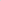 żądania oświadczeń i dokumentów w zakresie potwierdzenia spełniania ww. wymogów i dokonywania ich oceny,żądania wyjaśnień w przypadku wątpliwości w zakresie potwierdzenia spełniania ww. wymogów,przeprowadzania kontroli na miejscu wykonywania świadczenia.W trakcie realizacji zamówienia na każde wezwanie Zamawiającego w wyznaczonym w tym wezwaniu terminie, nie krótszym niż 3 dni robocze, Wykonawca przedłoży Zamawiającemu do wglądu poświadczone za zgodność z oryginałem odpowiednio przez Wykonawcę lub Podwykonawcę kopie umów o pracę osób wykonujących w trakcie realizacji zamówienia czynności określone w ust. 1 wraz z dokumentem regulującym zakres obowiązków, jeżeli został sporządzony. Kopie umów powinny zostać zanonimizowane w sposób zapewniający ochronę danych osobowych pracowników, zgodnie z przepisami Rozporządzenia Parlamentu Europejskiego i Rady (UE) 2016/679 z dnia 27 kwietnia 2016 r. w sprawie ochrony osób fizycznych w związku z przetwarzaniem danych osobowych i w sprawie swobodnego przepływu takich danych oraz uchylenia dyrektywy 95/46WE oraz ustawy z dnia 10 maja 2018 r. o ochronie danych osobowych (tj. w szczególności bez adresów, nr PESEL pracowników). Imię i nazwisko pracownika nie podlega anonimizacji. Informacje takie jak: data zawarcia umowy, rodzaj umowy o pracę i wymiar etatu powinny być możliwe do zidentyfikowania.W przypadku konieczności zmiany — w okresie trwania umowy osób wskazanych w oświadczeniu, o którym mowa w ust. 2, Wykonawca zobowiązany jest do przekazania zaktualizowanego oświadczenia w terminie 5 dni od dokonania przedmiotowej zmiany oraz do przedłożenia, na każde wezwanie Zamawiającego, zanonimizowanych kopii umów o pracę, zgodnie z ust. 5.Z tytułu niespełnienia przez Wykonawcę lub Podwykonawcę wymogu zatrudnienia na podstawie umowy o pracę osób wykonujących wskazane w ust. 1 czynności Zamawiający przewiduje sankcję w postaci obowiązku zapłaty przez Wykonawcę kary umownej w wysokości określonej w § 16 ust. 2 pkt 5 umowy. Niezłożenie przez Wykonawcę w wyznaczonym przez Zamawiającego terminie żądanych przez Zamawiającego dowodów w celu potwierdzenia spełnienia przez Wykonawcę lub Podwykonawcę wymogu zatrudnienia na podstawie umowy o pracę traktowane będzie jako niespełnienie przez Wykonawcę lub podwykonawcę wymogu zatrudnienia na podstawie umowy o pracę osób wykonujących wskazane w ust. 1 czynności.W przypadku uzasadnionych wątpliwości co do przestrzegania prawa pracy przez Wykonawcę lub podwykonawcę, Zamawiający może zwrócić się o przeprowadzenie kontroli przez Państwową Inspekcję Pracy.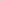 §15PODWYKONAWSTWO  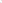 l. Podwykonawca może rozpocząć prace nie wcześniej niż przed dniem podpisania umowy z Wykonawcą.Wykonawca nie później niż na 7 dni przed planowanym terminem wprowadzenia podwykonawcy na plac budowy ma obowiązek przedłożenia Zamawiającemu projektu umowy o podwykonawstwo, której przedmiotem są roboty budowlane, a także projektu jej zmiany.Zamawiający w terminie do 7 dni od dnia otrzymania projektu umowy o podwykonawstwo, której przedmiotem są roboty budowlane, wnosi zastrzeżenia do przedłożonego projektu, i do projektu zmiany umowy, w przypadku gdy:1)	nie spełnia ona wymagań określonych w dokumentach zamówienia;2)	przewiduje ona termin zapłaty wynagrodzenia dłuższy niż 30 dni od dnia doręczenia Wykonawcy faktury lub rachunku;3)	zawiera ona postanowienia niezgodne z art. 463 ustawy PZP.Wykonawca w terminie do 7 dni od dnia zawarcia umowy z podwykonawcą przedkłada Zamawiającemu poświadczoną za zgodność z oryginałem kopię zawartej umowy o podwykonawstwo, której przedmiotem są roboty budowlane, i jej zmiany.Zamawiający w terminie do 7 dni wnosi sprzeciw do umowy o podwykonawstwo, której przedmiotem są roboty budowlane, i do jej zmian, w przypadkach, o których mowa w ust. 3.W przypadku podwykonawstwa, którego przedmiotem są dostawy lub usługi w ramach danego zamówienia na roboty budowlane Wykonawca w terminie 7 dni od dnia zawarcia umowy z podwykonawcą ma obowiązek przedłożenia Zamawiającemu poświadczonej za zgodność z oryginałem kopii zawartej umowy o podwykonawstwo, oraz jej zmian, z wyłączeniem umów o podwykonawstwo o wartości mniejszej niż 0,5% wartości umowy. Wyłączenie, o którym mowa w zdaniu pierwszym, nie dotyczy umów o podwykonawstwo o wartości większej niż 50 000,00 złotych.Zasady zawierania umów o podwykonawstwo z dalszymi podwykonawcami są zgodne z zasadami określonymi dla umów zawieranych pomiędzy Wykonawcą o podwykonawcą.Płatności w sytuacji powierzenia przez Wykonawcę części zamówienia do realizacji podwykonawcy: 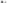 warunkiem zapłaty drugiej i następnych części należnego wynagrodzenia za odebrane roboty budowlane jest przedłożenie przez Wykonawcę w dniu złożenia faktury dowodów (tj. potwierdzonych za zgodność z oryginałem: protokołu odbioru części prac wykonanych przez podwykonawcę, faktury oraz dowodu przelewu należnej podwykonawcy kwoty), potwierdzających zapłatę wymagalnego wynagrodzenia podwykonawcom oraz dalszym podwykonawcom, uczestniczących w odebranych robotach. W przypadku braku wymagalnego wynagrodzenia Wykonawca zobowiązany jest do przedłożenia oświadczenia o braku wymagalnych zobowiązań wobec podwykonawców i przedstawienia wykazu niezapłaconych faktur lub, w przypadku braku faktury, potwierdzoną za zgodność z oryginałem kopię protokołu odbioru robót. W przypadku płatności końcowej Wykonawca oprócz potwierdzenia zapłaty wymagalnego wynagrodzenia na rzecz podwykonawców, dodatkowo zobowiązany jest do dostarczenia, w terminie 7 dni przed terminem zapłaty wynagrodzenia na rzecz Wykonawcy, oświadczenia podwykonawców potwierdzające, iż należne im wynagrodzenie zostało zapłacone, oraz że na dzień złożenia oświadczenia nie mają żadnych wierzytelności wynikających z faktur za zrealizowane roboty objęte przedmiotem umowy z Wykonawcą.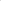 w przypadku niewykazania dokonania przez Wykonawcę płatności należnej podwykonawcy Zamawiający uprawniony będzie do wstrzymania wypłaty należnego wynagrodzenia w części równej sumie niedokonanych wypłat wynagrodzenia na rzecz podwykonawcy,Zamawiający dokonuje bezpośredniej zapłaty wymagalnego wynagrodzenia przysługującego podwykonawcy, który zawarł zaakceptowaną przez Zamawiającego umowę o podwykonawstwo, której przedmiotem są roboty budowlane, lub który zawarł przedłożoną Zamawiającemu umowę o podwykonawstwo, której przedmiotem są dostawy lub usługi, w przypadku uchylenia się od obowiązku zapłaty przez Wykonawcę, z zastrzeżeniem pkt 4. Bezpośrednia zapłata obejmuje wyłącznie należne wynagrodzenie, bez odsetek.Zamawiający, przed dokonaniem bezpośredniej zapłaty, jest obowiązany umożliwić Wykonawcy zgłoszenie, pisemnie, uwag dotyczących zasadności bezpośredniej zapłaty wynagrodzenia podwykonawcy w terminie 7 dni od dnia doręczenia tej informacji. W  przypadku zgłoszenia przez Wykonawcę uzasadnionych pisemnych uwag Zamawiający uprawniony będzie do odmowy dokonania bezpośredniej zapłaty na rzecz podwykonawcy, względnie do złożenia do depozytu sądowego kwoty potrzebnej na pokrycie wynagrodzenia podwykonawcy lub dalszego podwykonawcy w przypadku istnienia zasadniczej wątpliwości Zamawiającego co do wysokości należnej zapłaty lub podmiotu, któremu płatność się należy,w przypadku dokonania bezpośredniej zapłaty podwykonawcy Zamawiający potrąca kwotę wypłaconego wynagrodzenia z wynagrodzenia należnego Wykonawcy.Wysokość kar umownych naliczonych Wykonawcy przez Zamawiającego z tytułu:braku zapłaty wynagrodzenia należnego podwykonawcom lub dalszym podwykonawcom wynosi każdorazowo 5% łącznego wynagrodzenia umownego brutto określonego w § 9 ust. 1 umowy;nieterminowej zapłaty wynagrodzenia należnego podwykonawcom lub dalszym podwykonawcom wynosi 0,1% wartości każdorazowej nieterminowej zapłaty za każdy dzień zwłoki;nieprzedłożenia do zaakceptowania projektu umowy o podwykonawstwo, której przedmiotem są roboty budowlane, lub projektu jej zmiany, wynosi 0,1% łącznego wynagrodzenia umownego brutto określonego w § 9 ust. 1 umowy, za każdy dzień nieprzedłożenia projektu umowy o podwykonawstwo, licząc od dnia powzięcia przez Zamawiającego informacji o wykonywaniu prac przez podwykonawcę;nieprzedłożenia poświadczonej za zgodność z oryginałem kopii umowy o podwykonawstwo lub jej zmiany, wynosi 0,1% łącznego wynagrodzenia umownego brutto określonego w § 9 ust. 1 umowy, za każdy dzień zwłoki,wykonywania prac przez podwykonawcę bez zawartej umowy o podwykonawstwo wynosi 0,2% łącznego wynagrodzenia umownego brutto określonego w § 9 ust. 1 umowy, za każdy dzień, licząc od dnia powzięcia przez Zamawiającego informacji o wykonywaniu prac przez podwykonawcę;braku zmiany umowy o podwykonawstwo w zakresie terminu zapłaty, zgodnie z art. 464 ust. 10 ustawy PZP, wynosi 0,05% wartości umowy o podwykonawstwo za każdy dzień zwłoki, licząc od upływu terminu określonego przez Zamawiającego w wezwaniu do dokonania wskazanej zmiany.Jeżeli zmiana albo rezygnacja z podwykonawcy dotyczy podmiotu, na którego zasoby Wykonawca powoływał się, na zasadach określonych w ustawie PZP, w celu wykazania spełniania warunków udziału w postępowaniu lub kryteriów selekcji, wykonawca jest obowiązany wykazać zamawiającemu, że proponowany inny podwykonawca lub Wykonawca samodzielnie spełnia je w stopniu nie mniejszym niż podwykonawca, na którego zasoby wykonawca powoływał się w trakcie postępowania o udzielenie zamówienia.Jeżeli powierzenie podwykonawcy wykonania części zamówienia na roboty budowlane lub usługi następuje w trakcie jego realizacji, Wykonawca na żądanie zamawiającego przedstawia oświadczenie, o którym mowa w art. 125 ust. 1 ustawy PZP, lub dokumenty potwierdzające brak podstaw wykluczenia wobec tego podwykonawcy.Jeżeli zamawiający stwierdzi, że wobec danego podwykonawcy zachodzą podstawy wykluczenia, wykonawca obowiązany jest zastąpić tego podwykonawcę lub zrezygnować z powierzenia wykonania części zamówienia podwykonawcy.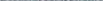 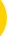 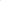 Powierzenie wykonania części zamówienia podwykonawcom nie zwalnia Wykonawcy z odpowiedzialności za należyte wykonanie tego zamówienia.Zgodnie z ustawą PZP, Wykonawca, który polega na sytuacji finansowej lub ekonomicznej innych podmiotów, odpowiada solidarnie z podmiotem, który zobowiązał się do udostępnienia zasobów, za szkodę poniesioną przez zamawiającego powstałą wskutek nieudostępnienia tych zasobów, chyba że za nieudostępnienie zasobów nie ponosi winy.Regulacje wobec podwykonawców stosuje się wobec dalszych podwykonawców.§ 16KARY UMOWNEStrony zastrzegają sobie prawo dochodzenia kar umownych, za niewykonanie lub nienależyte wykonanie przedmiotu umowy.Wykonawca zapłaci Zamawiającemu karę umowną:1) za zwłokę w wykonaniu przedmiotu umowy, w wysokości 0,5 % łącznego wynagrodzenia umownego brutto określonego w § 9 ust. 1 umowy, za każdy dzień zwłoki, licząc od umownych terminów zakończenia poszczególnych etapów określonych w harmonogramie o którym mowa w § 3 ust. 2 umowy;2) za zwłokę, w usunięciu wad i usterek stwierdzonych podczas odbioru w wysokości 0,2% łącznego wynagrodzenia umownego brutto określonego w § 9 ust. 1 umowy, za każdy dzień zwłoki, licząc od dnia wyznaczonego przez Zamawiającego, na usunięcie wad,za zwłokę w usunięciu wad i usterek stwierdzonych w okresie obowiązywania gwarancji w wysokości 0,3% łącznego wynagrodzenia umownego brutto, o którym mowa w § 9 ust. 1 umowy, za każdy dzień zwłoki, licząc od terminu usunięcia określonego w § 19 ust. 6 umowy;za odstąpienie od umowy przez którąkolwiek za Stron wskutek okoliczności, za które odpowiada Wykonawca, w wysokości 10% łącznego wynagrodzenia umownego brutto określonego w § 9 ust. l umowy;w przypadku niewykonania lub nienależytego wykonania obowiązku zatrudnienia pracowników na podstawie umowy o pracę, o której mowa w § 14 ust. 1 umowy, w wysokości 0,5% łącznego wynagrodzenia umownego brutto określonego w § 9 ust. 1 umowy. Kara umowna, o której mowa w zdaniu poprzedzającym naliczana będzie oddzielnie za każdy przypadek niewykonania ww. obowiązku i może być powielana w przypadku dalszego niewypełnienia przez Wykonawcę obowiązku, jednak nie częściej niż co 15 dni;w przypadku braku zapłaty lub nieterminowej zapłaty przez Wykonawcę wynagrodzenia należnego podwykonawcom z tytułu zmiany wysokości wynagrodzenia, o której mowa w § 11 ust. 3 umowy, w wysokości …% łącznego wynagrodzenia umownego brutto określonego w § 9 ust. l umowy.3. Zamawiający zapłaci karę umowną Wykonawcy za odstąpienie od umowy przez którąkolwiek ze Stron wskutek okoliczności, za które odpowiada Zamawiający w wysokości 10% łącznego wynagrodzenia umownego brutto, o którym mowa w § 9 ust. 1 umowy 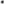 4. Jeżeli kara umowna nie pokrywa poniesionej szkody, Zamawiający może dochodzić odszkodowania uzupełniającego na zasadach ogólnych wynikających z Kodeksu cywilnego.5. Łączna maksymalna wysokość kar umownych, których mogą dochodzić Strony nie może być wyższa niż 30% łącznego wynagrodzenia umownego brutto, o którym mowa w § 9 ust. 1 umowy.6. Kary umowne należne Zamawiającemu mogą zostać potrącone z wynagrodzenia należnego Wykonawcy z tytułu realizacji umowy, na co Wykonawca wyraża zgodę, bez odrębnego wezwania. W przypadku niedokonania potrącenia kara umowna jest płatna w terminie … dni od otrzymania wezwania do jej uiszczenia od Zamawiającego, w formie pisemnej. §17                           ODSTĄPIENIE OD UMOWYZamawiającemu przysługuje prawo do odstąpienia od umowy w całości lub w części w trybie natychmiastowym w następujących sytuacjach:opóźnienie w zakończeniu wykonania przedmiotu umowy trwa dłużej niż 2 tygodnie,Wykonawca nie rozpoczął robót w ciągu 7 dni od daty przekazania placu budowy bez uzasadnionych przyczyn oraz nie rozpoczyna ich pomimo wezwania Zamawiającego złożonego na piśmie,Wykonawca przerwał realizację robót i przerwa ta trwa dłużej niż 7 dni,wystąpiła konieczność wielokrotnego (nie mniej niż trzykrotnego) dokonywania bezpośredniej zapłaty podwykonawcy lub konieczność dokonania bezpośrednich zapłat na rzecz podwykonawcy przekroczyła sumę 5% wartości umowy w sprawie zamówienia publicznego,zostanie wydany nakaz zajęcia majątku Wykonawcy, w przypadku wskazanym w § 12 ust. 14 pkt 4 umowy,w sytuacjach opisanych w art. 456 ustawy PZP.Wykonawcy przysługuje prawo odstąpienia od umowy w szczególności jeżeli:Zamawiający odmawia bez uzasadnionej przyczyny odbioru robót lub podpisania protokołu odbioru,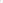 Zamawiający zawiadomi Wykonawcę, iż wobec zaistnienia uprzednio nieprzewidzianych okoliczności nie będzie mógł spełnić swoich zobowiązań umownych wobec Wykonawcy.Odstąpienie od umowy w przypadkach, o których mowa w ust. 1 pkt 1-6 i ust. 2, może nastąpić w terminie 30 dni od powzięcia wiadomości o zaistnieniu przesłanek uprawniających Stronę do odstąpienia od umowy. Termin jest liczony od każdego z naruszeń z osobna, a przypadku, gdy ten sam rodzaj naruszenia jest powielony, od powzięcia przez Stronę wiadomości o zaistnieniu ostatniego z naruszeń.Odstąpienie od umowy powinno nastąpić w formie pisemnej i zawiera uzasadnienie.§ 18l . W wypadku odstąpienia od umowy Wykonawcę oraz Zamawiającego obciążają następujące obowiązki szczegółowe:w terminie 7 dni od daty odstąpienia od umowy Wykonawca przy udziale Zamawiającego sporządzi szczegółowy protokół inwentaryzacji robót w toku według stanu na dzień odstąpienia,Wykonawca zabezpieczy przerwane roboty w zakresie obustronnie uzgodnionym na koszt tej Strony, która odstąpiła od umowy,Wykonawca sporządzi wykaz tych materiałów, konstrukcji lub urządzeń, które nie mogą być wykorzystane przez Wykonawcę do realizacji innych robót nieobjętych niniejszą umowa, jeżeli odstąpienie od umowy nastąpiło z przyczyn niezależnych od niego,Wykonawca zgłosi do dokonania przez Zamawiającego odbioru robót przerwanych oraz robót zabezpieczających, jeżeli odstąpienie od umowy nastąpiło z przyczyn, za które nie odpowiada Wykonawca, Wykonawca niezwłocznie, a najpóźniej w terminie 15 dni od daty odstąpienia, usunie z terenu budowy urządzenia zaplecza przez niego dostarczone lub wzniesione,2. Zamawiający w razie odstąpienia od umowy z przyczyn, za które Wykonawca nie odpowiada, obowiązany jest do:dokonania odbioru robót przerwanych i robót zabezpieczających oraz do zapłaty wynagrodzenia za roboty, które zostały wykonane do dnia odstąpienia,odkupienia materiałów, konstrukcji lub urządzeń,przejęcia od Wykonawcy pod swój dozór teren budowy. §19RĘKOJMIA 1 GWARANCJAOdpowiedzialność Wykonawcy z tytułu rękojmi za wady przedmiotu umowy wynikająca z Kodeksu Cywilnego zostaje rozszerzona poprzez udzielenie gwarancji.Okres rękojmi równy jest okresowi gwarancji.Okres gwarancji na całość przedmiotu umowy wynosi … miesięcy, licząc od daty odbioru końcowego.Dokumenty gwarancyjne Wykonawca zobowiązany jest dostarczyć w dacie odbioru jako załączniki do protokołu odbioru końcowego.Gwarancja obejmuje: 1) przeglądy gwarancyjne zapewniające bezusterkową eksploatację w okresach udzielonej gwarancji, 2) usuwanie wszelkich wad i usterek tkwiących w przedmiocie rzeczy w momencie sprzedaży, jak i powstałych w okresie gwarancji. W okresie gwarancyjnym Wykonawca jest zobowiązany do dokonywania przeglądów i nieodpłatnego usuwania zaistniałych wad i usterek w terminie do 10 dni liczonych od daty zgłoszenia usterki przez Zamawiającego (w formie …). W przypadku wystąpienia wad szczególnie uciążliwych Wykonawca jest zobowiązany do nieodpłatnego ich usuwania w ciągu 48 godzin od zgłoszenia awarii przez Zamawiającego (drogą e-mailową bądź pisemną).Jeżeli usunięcie wady lub usterki ze względów technicznych nie jest możliwe w terminach, o których mowa w ust. 6 i 7, Wykonawca jest zobowiązany powiadomić o tym pisemnie Zamawiającego. Zamawiający wyznaczy nowy termin, z uwzględnieniem możliwości technologicznych i sztuki budowlanej. W przypadku odmowy usunięcia wad lub usterek ze strony Wykonawcy, Zamawiający zleci usunięcie tych wad lub usterek innemu podmiotowi, obciążając kosztami Wykonawcę. Na okoliczność usunięcia wad lub usterek spisuje się protokół z udziałem przedstawiciela Wykonawcy i przedstawiciela Zamawiającego. Stwierdzenie usunięcia wad powinno nastąpić nie później niż w ciągu 7 dni od daty zawiadomienia Zamawiającego przez Wykonawcę o dokonaniu naprawy. Jeżeli wada lub usterka fizyczna elementu o dłuższym okresie spowodowała uszkodzenie elementu, dla którego okres gwarancji już upłynął, Wykonawca zobowiązuje się do nieodpłatnego usunięcia wad lub usterek w obu elementach. W razie stwierdzenia przez Zamawiającego wad lub usterek, okres gwarancyjny zostanie wydłużony o okres pomiędzy datą zawiadomienia Wykonawcy o stwierdzeniu wad lub usterek, a datą ich usunięcia. Przegląd poprzedzający zakończenie okresu gwarancji i rękojmi odbędzie się na pisemne wezwanie Zamawiającego, które zostanie przesłane do Wykonawcy na 30 dni przed upływem okresu gwarancji lub rękojmi. Z przeglądu zostanie sporządzony protokół. W przypadku stwierdzenia wad lub usterek w trakcie przeprowadzania przeglądu, o którym mowa w ust. 13, Wykonawca zobowiązuje się do usunięcia tych wad lub usterek wykazanych w protokole z przeglądu w terminie 21 dni od daty jego przeprowadzenia, o ile o ile będzie to możliwe. Zamawiający umożliwi dostęp do obiektu w celu usunięcia wady lub usterki.§ 20OCHRONA DANYCH OSOBOWYCH Wykonawca przyjmuje do wiadomości, że:Zgodnie z Rozporządzeniem Parlamentu Europejskiego i Rady (UE) 2016/679 z dnia 27 kwietnia 2016 r. w sprawie ochrony osób fizycznych w związku z przetwarzaniem danych osobowych i w sprawie swobodnego przepływu takich danych Wykonawca przyjmuje do wiadomości, że:1)		administratorem danych osobowych Wykonawcy jest Powiat Brzeski - Starostwo Powiatowe w Brzegu z siedzibą w Brzegu 49-300, przy ul. Robotniczej 20.2)		z Inspektorem Ochrony Danych w Starostwie Powiatowym w Brzegu można skontaktować się pod nr tel. 77 444 79 34, adres j.w.; e-mail odo@brzeg-powiat.pl3)		dane osobowe Wykonawcy, przetwarzane będą w celu wykonania i na podstawie niniejszej umowy (podstawa z art. 6 ust. 1 lit. b RODO);4)		podanie danych osobowych jest warunkiem zawarcia umowy;5)			dane osobowe Wykonawcy mogą być przekazane wyłącznie podmiotom uprawnionym do uzyskania danych osobowych na podstawie przepisów prawa, tj. sądom, organom ścigania, instytucjom publicznym oraz podmiotom, z którymi współpracuje Administrator: dostawcy systemów informatycznych wykonujących czynności związane z utrzymaniem systemu, w których przechowywane są dane, dostawcy poczty elektronicznej, podmioty zapewniające asystę i wsparcie techniczne dla systemów informatycznych;6)		dane osobowe Wykonawcy nie będą przekazywane do państwa trzeciego lub organizacji międzynarodowej;7)			dane osobowe Wykonawcy przechowywane będą w czasie określonym przepisami prawa, zgodnie 
z rozporządzeniem Prezesa Rady Ministrów z dnia 18 stycznia 2011 r. w sprawie instrukcji kancelaryjnej, jednolitych rzeczowych wykazów akt oraz instrukcji w sprawie organizacji i zakresu działania archiwów zakładowych - 10 lat; Dane osobowe mogą być także przechowywane przez okres dłuższy, oraz przetwarzane do celów archiwalnych, oraz w interesie publicznym. 8)		Wykonawcy przysługuje prawo do dostępu do swoich danych, prawo do uzyskania kopii tych danych, sprostowania danych, ograniczenia przetwarzania, wniesienia sprzeciwu wobec przetwarzania, usunięcia danych oraz przenoszenia danych w przypadkach określonych w art. 15 - 22 RODO 9)		Wykonawca ma prawo wniesienia skargi do organu nadzorczego, którym jest Prezes Urzędu Ochrony Danych Osobowych; ul. Stawki 2, 00-193 Warszawa; w przypadku uznania, że przetwarzanie jego danych osobowych narusza przepisy RODO;10)	Dane Wykonawcy nie będą podlegały wyłącznie zautomatyzowanemu przetwarzaniu przy podejmowaniu decyzji i nie będą podlegały profilowaniu.§ 21POSTANOWIENIA KOŃCOWEW sprawach nieuregulowanych postanowieniami niniejszej umowy będą miały zastosowanie odpowiednie przepisy Kodeksu Cywilnego, Prawa Budowlanego i Ustawy o zamówieniach publicznych.Strony umowy zobowiązują się do poddania mediacjom ewentualnych sporów wynikających z niniejszej umowy przed Sądem Polubownym przy Prokuratorii Generalnej Rzeczypospolitej Polskiej.W sytuacji, w której Strony nie dojdą do porozumienia na drodze mediacji spór rozstrzygany będzie przez sąd właściwy dla siedziby Zamawiającego.Załączniki do umowy stanowią jej integralną część. § 22Umowa została sporządzona w dwóch jednobrzmiących egzemplarzach, po jednym dla każdej ze Stron.             ZAMAWIAJĄCY	    WYKONAWCA